РЕШЕНИЕОб отчете о деятельности Контрольно-счетной палаты муниципального образования «Красногвардейский район» за 2020 год	Заслушав отчет председателя Контрольно-счетной палаты муниципального образования «Красногвардейский район» о деятельности за 2020 год, в соответствии со статьей 19 Федерального закона от 07.02.2011 г. № 6-ФЗ «Об общих принципах организации и деятельности контрольно-счетных органов субъектов Российской Федерации и муниципальных образований», Уставом муниципального образования «Красногвардейский район», Совет народных депутатов муниципального образования «Красногвардейский район»РЕШИЛ:	1. Принять к сведению отчет о деятельности Контрольно-счетной палаты муниципального образования «Красногвардейский район» за 2020 год (приложение).	2. Опубликовать настоящее решение в газете «Дружба», разместить в официальном сетевом издании «Газета Красногвардейского района «Дружба» (http://kr-drugba.ru, ЭЛ № ФС77-74720 от 29.12.2018 г.), а также на официальном сайте муниципального образования «Красногвардейский район» в сети «Интернет» (www.amokr.ru).	3. Настоящее решение вступает в силу со дня его принятия.Председатель Совета народных депутатовмуниципального образования«Красногвардейский район»                                                      А.В. Выставкинас. Красногвардейское26 февраля 2021 года№ 364Приложение к решениюСовета народных депутатовМО «Красногвардейский район»от 26 февраля 2021 года № 364ОТЧЕТо деятельности Контрольно-счетной палаты муниципального образования «Красногвардейский район» за 2020 годНастоящий отчет о деятельности Контрольно-счетной палаты муниципального образования «Красногвардейский район» за 2020 год (далее – Отчет) представлен в Совет народных депутатов муниципального образования «Красногвардейский район» (далее – Совет народных депутатов, Совет) в соответствии со статей 19 Федерального закона от 07.02.2011 №6-ФЗ «Об общих принципах организации и деятельности контрольно-счетных органов субъектов Российской Федерации и муниципальных образований» (далее – Федеральный закон №6-ФЗ), статьей 20 Положения о Контрольно-счетной палате муниципального образования «Красногвардейский район», утвержденного решением Совета народных депутатов муниципального образования «Красногвардейский район» от 29.11.2019 № 104 (далее - Положение о Контрольно-счетной палате).В представленном Отчёте отражены основные направления деятельности Контрольно-счетной палаты муниципального образования «Красногвардейский район» (далее - Контрольно-счетная палата, Палата) за 2020 год, информация о количестве проведённых контрольных и экспертно-аналитических мероприятий, их общих результатах, о принятых объектами проверок мерах по устранению выявленных нарушений и недостатков, а так же результаты организационной и информационной деятельности.1. Общие положенияКонтрольно-счетная палата является постоянно действующим органом внешнего муниципального финансового контроля, образуется Советом народных депутатов и ему подотчетна.Контрольно-счетная палата является органом местного самоуправления, обладает правами юридического лица и осуществляет свою деятельность в соответствии с Бюджетным кодексом Российской Федерации (далее – БК РФ), Федеральным законом от 07.02.2011 года № 6-ФЗ «Об общих принципах организации и деятельности контрольно-счетных органов субъектов Российской Федерации и муниципальных образований», Уставом муниципального образования «Красногвардейский район», утвержденным решением Совета народных депутатов от 27.05.2008 № 74 (далее – Устав муниципального образования) и Положением о Контрольно-счетной палате, а также другими законами и иными нормативными актами Российской Федерации и Республики Адыгея.Штатная численность Контрольно-счетной палаты на 01.01.2021 утверждена в количестве 3 человек, фактическая численность составляет 2 человека.Работа Контрольно-счетной палаты в 2020 году осуществлялась на основе плана работы, утвержденного приказом Контрольно-счетной палаты от 27 декабря 2019 года № 17.План работы Контрольно-счетной палаты на 2020 год был сформирован с учетом поручений Совета народных депутатов, предложений главы муниципального образования «Красногвардейский район».Контрольная и экспертно-аналитическая деятельность Контрольно-счетной палаты в отчетном году строилась на принципах объективного отражения результатов контроля на основе сопоставления содержания проверенных материалов (документов) с законами, положениями, инструкциями и распорядительными документами, регулирующими проверяемую или анализируемую деятельность.При осуществлении внешнего муниципального контроля в 2020 году решались задачи по развитию и улучшению качества оперативного контроля исполнения муниципального бюджета, повышению эффективности и результативности реализации контрольных и экспертно-аналитических материалов, выявлению рисков при бюджетном планировании.Целью контрольной и экспертно-аналитической деятельности являлась разработка предложений и рекомендаций, направленных не только на устранение выявленных нарушений и недостатков, а также на их предотвращение и предупреждение.За отчетный период Палатой проведено 10 контрольных мероприятий, из них 7 проверок бюджетной отчетности главных распорядителей бюджетных средств муниципального образования «Красногвардейский район» и 22 экспертно-аналитических мероприятий, включая 15 экспертиз проектов нормативных правовых актов.Объектами контроля являлись 14 органов местного самоуправления и 3 муниципальных учреждения.Кроме этого, по запросам Прокуратуры Красногвардейского района, в течение отчетного периода, сотрудники Контрольно-счетной палаты принимали участие в четырех проверках проводимых Прокуратурой Красногвардейского района.Все контрольные и экспертно-аналитические мероприятия проведены в соответствии с требованиями действующего законодательства.Основные показатели деятельности Контрольно-счетной палаты приведены в приложении к настоящему отчету.2. Экспертно-аналитическая деятельностьВ рамках реализации экспертно-аналитической деятельности подготовлено 22 заключения:1 заключение на годовой отчёт об исполнении бюджета муниципального образования «Красногвардейский район» за 2019 год, которое включает в себя внешнюю проверку годовой бюджетной отчётности;1 заключение на годовой отчёт об исполнении бюджета муниципального образования «Красногвардейское сельское поселение» за 2019 год, которое включает в себя внешнюю проверку годовой бюджетной отчётности;1 заключение на годовой отчёт об исполнении бюджета муниципального образования «Белосельское сельское поселение» за 2019 год, которое включает в себя внешнюю проверку годовой бюджетной отчётности; 1 заключение на годовой отчёт об исполнении бюджета муниципального образования «Уляпское сельское поселение» за 2019 год, которое включает в себя внешнюю проверку годовой бюджетной отчётности;8 заключений на проекты решений Совета народных депутатов «О внесении изменений в бюджет муниципального образования «Красногвардейский район» на 2020 год и плановый период 2021 и 2022 годов»;3 заключения на отчет «Об исполнении бюджета муниципального образования «Красногвардейский район» за 1 квартал, 1 полугодие и 9 месяцев 2020 года;1 заключение на проект решения Совета народных депутатов «О бюджете муниципального образования «Красногвардейский район» на 2021 год и на плановый период 2022 и 2023 годов»;6 заключений на проекты решений Совета народных депутатов муниципальных образований:- «О бюджете муниципального образования «Красногвардейское сельское поселение» на 2021 год и на плановый период 2022 и 2023 годов»;- «О бюджете муниципального образования «Большесидоровское сельское поселение» на 2021 год и на плановый период 2022 и 2023 годов»;- «О бюджете муниципального образования «Уляпское сельское поселение» на 2021 год и на плановый период 2022 и 2023 годов»;- «О бюджете муниципального образования «Еленовское сельское поселение» на 2021 год и на плановый период 2022 и 2023 годов»;- «О бюджете муниципального образования «Белосельское сельское поселение» на 2021 год и на плановый период 2022 и 2023 годов»;- «О бюджете муниципального образования «Садовское сельское поселение» на 2021 год и на плановый период 2022 и 2023 годов».По итогам проведения экспертно-аналитических мероприятий установлено нарушений и недостатков на сумму 57 342,4 тыс. рублей.2.1 Заключение на годовой отчёт об исполнении бюджета муниципального образования «Красногвардейский район» за 2019 годВ ходе внешней проверки отчета об исполнении бюджета за 2019 год Контрольно-счетной палатой устанавливается полнота и достоверность представленной бюджетной отчетности, соответствие исполнения бюджета его плановым назначениям, установленным решением представительного органа о местном бюджете, соблюдение ограничений, установленных БК РФ.Заключение на годовой отчет об исполнении местного бюджета за 2019 год (далее - Заключение на отчет) представлено в Совет народных депутатов в установленные сроки.В Заключении на отчет было отмечено следующее:1. Отчет об исполнении бюджета представлен администрацией муниципального образования в Контрольно-счетную палату в сроки, установленные БК РФ и Положением о бюджетном процессе в муниципальном образовании «Красногвардейский район», утвержденным решением Совета народных депутатов муниципального образования «Красногвардейский район» от 23.08.2013 № 79 (далее – Положение о бюджетном процессе), в составе форм, соответствующих требованиям Инструкции о порядке составления и представления годовой, квартальной и месячной отчетности об исполнении бюджетов бюджетной системы Российской Федерации, утверждённой приказом Минфина России от 28.12.2010 №191н (далее - Инструкция №191н).2. Макроэкономические показатели развития Красногвардейского района за 2019 год характеризуются положительной динамикой в сравнении с аналогичными показателями 2018 года по отдельным отраслям, так по отрасли промышленность, объем промышленного производства по сравнению с аналогичным периодом прошлого года составил 100,7 процентов, оборот розничной торговли увеличился на 5,0 процентов, объем платных услуг населению на 5,8 процентов. В сельском хозяйстве наблюдается увеличение валового сбора озимых зерновых на 10,1 процента кукурузы в 2,4 раза, риса в 2,3 раза, подсолнечника на 45,2 процента, сои в 4 раза по отношению к 2018 году.Общий объем инвестиций в экономику и социальную сферу Красногвардейского района составил 391,0 млн. рублей.Контрольно-счетной палатой было отмечено, что Отчет об итогах социально-экономического развития муниципального образования «Красногвардейский район» за 2019 год подготовленный отделом экономического развития и торговли администрации муниципального образования «Красногвардейский район» не раскрывает в полном объеме показатели социально-экономического развития муниципального образования, то есть не проанализировано финансовое состояние предприятий (организаций) муниципального образования, уровень жизни населения муниципального образования (фонд заработной платы).3. По итогам исполнения доходной части бюджета муниципального образования за 2019 год общая сумма доходов составила 707 635,3 тыс. рублей, или 98,3 процента от утвержденных решением о бюджете назначений, в том числе налоговые доходы 90 035,6 тыс. рублей, неналоговые доходы 19 531,6 тыс. рублей и безвозмездные поступления 598 068,1 тыс. рублей. Контрольно-счетной палатой отмечено снижение налоговых доходов по отношению к 2018 году на 976,4 тыс. рублей или на 1,1 процентов и рост неналоговых доходов на 1 170,6 тыс. рублей или на 6,4 процента.Вместе с тем, Контрольно-счетной палатой был отмечен низкий процент исполнения утвержденных бюджетных назначений на 2019 год по государственной пошлине – 88,0 процента, налогу на добычу полезных ископаемых – 81,3 процента.4.  Кассовые расходы муниципального бюджета за 2019 год составили 702 256,7 тыс. рублей или 94,7 процентов от установленных сводной бюджетной росписью бюджетных назначений на 2019 год. По сравнению с 2018 годом расходы муниципального бюджета в отчетном периоде увеличились на 99 055,1 тыс. рублей или на 16,4 процента.Низкий уровень кассового исполнения отмечен по разделу «Физическая культура и спорт» - 91,7 процента.По итогам 2019 года дебиторская задолженность по доходам составила 535 672,5 тыс. рублей и по сравнению с 2018 годом увеличилась на 264 284,7 тыс. рублей или на 97,4 процента, а кредиторская задолженность по остаткам целевых средств на счете бюджета муниципального образования составила 31 864,3 тыс. рублей.5. Формирование и исполнение бюджета муниципального образования «Красногвардейский район» в 2019 году осуществлялось на основе 9 муниципальных программ и 5 ведомственных целевых программ, не входящих в муниципальные программы, доля расходов которых составила 81,5 процентов – 572 570,1 тыс. рублей, из них расходы на реализацию 8 муниципальных программ составили 571 792,6 тыс. рублей.6. Бюджет муниципального образования за 2019 год исполнен с превышением доходов над расходами (профицит) в сумме 5 378,6 тыс. рублей.7. Муниципальный долг на 01.01.2020 составил 32 157,3 тыс. рублей (бюджетные кредиты).По итогам внешней проверки отчета об исполнении местного бюджета, Контрольно-счетной палатой внесено 2 предложения главным администраторам (распорядителям) средств муниципального бюджета. 2.2 Заключение на годовой отчёт об исполнении бюджета муниципального образования «Красногвардейское сельское поселение» за 2019 годВ ходе внешней проверки отчета об исполнении бюджета за 2019 год Контрольно-счетной палатой устанавливается полнота и достоверность представленной бюджетной отчетности, соответствие исполнения бюджета его плановым назначениям, установленным решением представительного органа о местном бюджете, соблюдение ограничений, установленных БК РФ.В Заключении на отчет было отмечено следующее:1. Отчет об исполнении бюджета представлен администрацией Красногвардейского сельского поселения в Контрольно-счетную палату в сроки, установленные БК РФ и в составе форм, соответствующих требованиям Инструкции №191н.2. По итогам исполнения доходной части бюджета Красногвардейского сельского поселения за 2019 год общая сумма доходов составила 47 548,7 тыс. рублей, или 101,6 процента от утвержденных решением о бюджете назначений, в том числе налоговые доходы 21 102,3 тыс. рублей, неналоговые доходы 670,3 тыс. рублей и безвозмездные поступления 25 776,1 тыс. рублей. Контрольно-счетной палатой отмечено значительный рост неналоговых доходов по отношению к 2018 году на 604,2 тыс. рублей или в 10 раз, а также значительный рост безвозмездных поступлений на 18 915,6 тыс. рублей или на 275,7 процента.3. Расходная часть бюджета Красногвардейского сельского поселения за 2019 год исполнена в сумме 50 233,3 тыс. рублей или 99,2 процента процентов от уточненных бюджетных назначений.По функциональной классификации расходов на 100,0 процентов исполнение сложилось по разделам: «Национальная безопасность и правоохранительная деятельность» и «Культура». По разделу «Общегосударственные вопросы» кассовые расходы превысили расходы утвержденные решением Совета народных депутатов муниципального образования «Красногвардейское сельское поселение» от 27.12.2019 № 225 на 26,9 тыс. рублей.Общая сумма отклонений расходов утвержденных свободной бюджетной росписью на 2019 год и расходов утвержденных решением Совета народных депутатов муниципального образования «Красногвардейское сельское поселение» от 27.12.2019 № 225 составила 86,2 тыс. рублей, что привело к нарушению требований статьи 217 БК РФ и статьи 20 Положения о бюджетном процессе в Красногвардейском сельском поселении.4. На реализацию 7 МП в 2019 году были выделены бюджетные средства в сумме 14 690,5 тыс. рублей, что составило 29,0 процентов от всех планируемых расходов. Фактическое освоение бюджетных средств составило 14 278,5 тыс. рублей или 97,2 процента от уточненных бюджетных назначений.5. Коды целевых статей расходов бюджета Красногвардейского сельского поселения утвержденные постановлением администрации МО «Красногвардейское сельское поселение» от 09.01.2019 № 2 не соответствует требованиям Приказа Минфина России № 132н.6. В нарушении требований части 5 статьи 179.4 БК РФ и пунктов 1.4, 1.5 Порядка формирования и использования бюджетных ассигнований дорожного фонда, при формировании дорожного фонда на 2019 год Красногвардейским сельским поселением не использованные бюджетные ассигнования дорожного фонда в 2018 году, не учтены в бюджетных ассигнований дорожного фонда 2019 года и не скорректированы на разницу между фактически поступившими и прогнозируемыми объемами доходов на сумму 119,2 тыс. рублей.7. За 2019 год бюджет Красногвардейского сельского поселения исполнен с дефицитом в сумме 2 684,6 тыс. рублей (источниками покрытия дефицита бюджета предусмотрено снижение остатков средств на счетах по учету средств бюджета). 8. В ходе внешней проверки годовой бюджетной отчетности администрации Красногвардейского сельского поселения выявлены нарушения требований статьи 34 БК РФ на сумму 2,9 тыс. рублей, выразившееся в неэффективном использовании бюджетных средств.По итогам внешней проверки отчета об исполнении бюджета Красногвардейского сельского поселения в целях повышения эффективности администрирования доходных источников, расходования средств и недопущения нарушения бюджетного законодательства, Контрольно-счетной палатой внесено 9 предложений.2.3 Заключение на годовой отчёт об исполнении бюджета муниципального образования «Белосельское сельское поселение» за 2019 годВ ходе внешней проверки отчета об исполнении бюджета за 2019 год Контрольно-счетной палатой устанавливается полнота и достоверность представленной бюджетной отчетности, соответствие исполнения бюджета его плановым назначениям, установленным решением представительного органа о местном бюджете, соблюдение ограничений, установленных БК РФ.В Заключении на отчет было отмечено следующее:1. Отчет об исполнении бюджета представлен администрацией Белосельского сельского поселения в Контрольно-счетную палату в сроки, установленные БК РФ и в составе форм, соответствующих требованиям Инструкции №191н.2. В нарушение требований статьи 264.6 БК РФ, статьи 48 Положения о бюджетном процессе в проекте решения об утверждении отчета об исполнении бюджета:- не указан общий объема доходов, расходов и дефицита бюджета;- отсутствуют приложения: по доходам бюджета по кодам классификации доходов бюджета; по расходам бюджета по ведомственной структуре расходов бюджета; по расходам бюджета по разделам и подразделам классификации расходов бюджета; по источникам финансирования дефицита бюджета по кодам классификации источников финансирования дефицита бюджета.3. По итогам исполнения доходной части бюджета Белосельского сельского поселения за 2019 год общая сумма доходов составила 10 615,2 тыс. рублей, или 94,0 процента от утвержденных решением о бюджете назначений, в том числе налоговые доходы 9 387,7 тыс. рублей, неналоговые доходы 147,2 тыс. рублей и безвозмездные поступления 1 080,3 тыс. рублей. Контрольно-счетной палатой отмечено рост неналоговых доходов по отношению к 2018 году на 28,4 тыс. рублей или на 23,9 процента, а также рост безвозмездных поступлений на 426,9 тыс. рублей или на 65,3 процента.4. Расходная часть бюджета Белосельского сельского поселения за 2019 год исполнена в сумме 11 000,6 тыс. рублей или 87,6 процентов от уточненных бюджетных назначений.Низкий процент исполнения уточненных бюджетных назначений по разделу «Культура  и кинематография» – 20,8 процента (утверждено 290,0 тыс. рублей) или 60,3 тыс. рублей.5. На реализацию 4 муниципальных программ в 2019 году утверждены бюджетные назначения в сумме 11,0 тыс. рублей, что составило 0,09 процента от всех планируемых расходов. Фактическое освоение бюджетных средств составило 8,9 тыс. рублей.6. В нарушение статьи 34 БК РФ, за счет слабого внутриведомственного финансового контроля, Белосельским сельским поселением допущено неэффективное использование бюджетных средств в сумме 3,8 тыс. рублей. 7. Дорожный фонд Белосельского сельского поселения на 2019 год сформирован в соответствии со статьей 179.4 БК РФ и Порядком формирования и использования бюджетных ассигнований дорожного фонда Белосельского сельского поселения, в сумме 3 566,0 тыс. рублей.8. За 2019 год бюджет Белосельского сельского поселения исполнен с дефицитом в сумме 385,4 тыс. рублей.  По итогам внешней проверки отчета об исполнении бюджета Белосельского сельского поселения в целях повышения эффективности администрирования доходных источников, расходования средств и недопущения нарушения бюджетного законодательства, Контрольно-счетной палатой внесено 10 предложений.2.4 Заключение на годовой отчёт об исполнении бюджетамуниципального образования «Уляпское сельское поселение»за 2019 годВ ходе внешней проверки отчета об исполнении бюджета за 2019 год Контрольно-счетной палатой устанавливается полнота и достоверность представленной бюджетной отчетности, соответствие исполнения бюджета его плановым назначениям, установленным решением представительного органа о местном бюджете, соблюдение ограничений, установленных БК РФ.В Заключении на отчет было отмечено следующее:1. Отчет об исполнении бюджета представлен администрацией Уляпского сельского поселения в Контрольно-счетную палату в сроки, установленные БК РФ и в составе форм, соответствующих требованиям Инструкции №191н.2. В нарушение требований статьи 264.6 БК РФ, статьи 33 Положения о бюджетном процессе в проекте решения об утверждении отчета об исполнении бюджета:- не указан общий объем доходов, расходов и профицита бюджета;- отсутствуют приложение по источникам финансирования дефицита бюджета по кодам классификации источников финансирования дефицитов бюджетов и приложение по расходам бюджета по ведомственной структуре расходов бюджетов.3. По итогам исполнения доходной части бюджета Уляпского сельского поселения за 2019 год общая сумма доходов составила 6 728,8 тыс. рублей, или 89,6 процента от утвержденных решением о бюджете назначений, в том числе налоговые доходы 4 614,8 тыс. рублей, неналоговые доходы 608,4 тыс. рублей и безвозмездные поступления 1 505,6 тыс. рублей. Контрольно-счетной палатой отмечено значительное снижение неналоговых доходов по отношению к 2018 году на 290,3 тыс. рублей или на 32,3 процента, а также рост безвозмездных поступлений на 657,3 тыс. рублей или на 77,5 процента.4. Расходная часть бюджета Уляпского сельского поселения за 2019 год исполнена в сумме 6 407,1 тыс. рублей или 73,0 процентов от уточненных бюджетных назначений.Низкий процент исполнения уточненных бюджетных назначений по разделу «Национальная экономика» подразделу «Дорожное хозяйство (дорожные фонды)» – 45,7 процента (утверждено 1 959,4 тыс. рублей) или 896,0 тыс. рублей (отсутствие денежных средств на счете).5. На реализацию 10 муниципальных программ в 2019 году утверждены бюджетные назначения в сумме 748,4 тыс. рублей, что составило 3,9 процентов от всех планируемых расходов. Фактическое освоение бюджетных средств составило 1 405,4 тыс. рублей, что составляет 8,5 процента от всех планируемых расходов.6. В нарушение статьи 34 БК РФ, за счет слабого внутриведомственного финансового контроля, Уляпским сельским поселением допущено неэффективное использование бюджетных средств в сумме 10,4 тыс. рублей. 7. За 2019 год бюджет Уляпского сельского поселения исполнен с профицитом в сумме 321,7 тыс. рублей.По итогам внешней проверки отчета об исполнении бюджета Уляпского сельского поселения в целях повышения эффективности администрирования доходных источников, расходования средств и недопущения нарушения бюджетного законодательства, Контрольно-счетной палатой внесено 10 предложения.2.5 Экспертиза проектов решений Совета народных депутатов «О внесении изменений в бюджет муниципального образования «Красногвардейский район» на 2020 год и плановый период 2021 и 2022 годов»Для проведения экспертизы в Контрольно-счетную палату были представлены в течение отчетного периода 8 проектов решений о внесение изменений в бюджет муниципального образования «Красногвардейский район» на 2019 год. По всем представленным проектам решений проведена экспертиза, составлены соответствующие заключения, которые направлены в Совет народных депутатов и главе муниципального образования.2.6 Заключения на отчет «Об исполнении бюджета муниципального образования «Красногвардейский район» за 1 квартал, 1 полугодие и 9 месяцев 2020 годаРезультаты проведенных Контрольно-счетной палатой обследований по вопросам исполнения бюджета муниципального образования по доходам и расходам, источникам финансирования дефицита бюджета, выполнения муниципальных и ведомственных целевых программ, состояния и обслуживания муниципального долга за 1 квартал, 1 полугодие и за 9 месяцев 2020 года отражены в соответствующих заключениях, направленных в Совет народных депутатов и главе муниципального образования.Контрольно-счетной палатой внесено 9 предложений по устранению выявленных недостатков и нарушений, улучшению качества исполнения бюджета, дополнительным источникам доходов, оптимизации расходов, исключению рисков неэффективного использования бюджетных средств.2.7 Экспертиза проекта решения Совета народных депутатов «О бюджете муниципального образования «Красногвардейский район» на 2021 год и на плановый период 2022 и 2023 годов»По результатам экспертизы проекта решения Совета народных депутатов «О бюджете муниципального образования «Красногвардейский район» на 2021 год и на плановый период 2022 и 2023 годов» (далее - проект Решения о бюджете), Контрольно-счетной палатой отмечено следующее:1. Проект Решения о бюджете представлен в Совет народных депутатов с соблюдением срока, установленного статьей 14 Положения о бюджетном процессе и в целом, соответствует требованиям статей 184.1, 184.2 БК РФ, в части полноты его содержания, а также документов и материалов, предоставляемых одновременно с ним.2. Анализ основных характеристик бюджета, представленных в проекте Решения о бюджете, показал их соответствие требованиям бюджетного законодательства.Проектом Решения о бюджете предлагалось утвердить: на 2021 год: доходы муниципального бюджета в сумме 805 691,3 тыс. рублей; расходы - в сумме 807 159,3 тыс. рублей; дефицит – 1 468,0 тыс. рублей, что соответствует пункту 3 статьи 92.1 БК РФ;на плановый период 2021 и 2022 годы: доходы муниципального бюджета на 2022 год – 576 637,2 тыс. рублей, на 2023 год – 591 972,5 тыс. рублей; расходы на 2022 год – 576 637,2 тыс. рублей, на 2023 год – в сумме 591 972,5 тыс. рублей; дефицит бюджета на 2022 год предлагалось утвердить в сумме 0,0 тыс. рублей, на 2023 год – в сумме 0,0 тыс. рублей.Объем условно утверждаемых расходов на 2022 и 2023 годы предлагался к утверждению в сумме 6 234,6 тыс. рублей и 12 915,6 тыс. рублей соответственно, что соответствует требованиям пункта 3 статьи 184.1 БК РФ.3. По результатам произведенных расчетов, Контрольно-счетной палатой даны предложения об изменении объема налоговых доходов на 2021 год:а) увеличить прогноз поступления доходов бюджета муниципального образования на 2021 год на общую сумму 2 769,3 тыс. рублей, по трем доходным источникам:НДФЛ на сумму 722,1 тыс. рублей;ЕСХН на сумму 623,5 тыс. рублей;налог, взимаемый с налогоплательщиков, выбравших в качестве объекта налогообложения «Доходы» на сумму 1 423,7 тыс. рублей;б) уменьшить прогноз поступления доходов бюджета муниципального образования на 2021 год на общую сумму 986,9 тыс. рублей по налогу, взимаемый с налогоплательщиков, выбравших в качестве объекта налогообложения «Доходы, уменьшенные на величину расходов». 4. Расходная часть муниципального бюджета сформирована в программном формате на основе 9 муниципальных программ, а также непрограммным направлениям деятельности.Проектом Решения о бюджете на 2021 год расходы на реализацию муниципальных программ планируются в общей сумме 673 792,0 тыс. рублей, в том числе непрограммная часть составляет 133 367,3 тыс. рублей или 16,5 процента от общей суммы расходов.Программные расходы на 2022 год планируются в сумме 486 438,7 тыс. рублей, на 2023 год – 504 567,8 тыс. рублей. Непрограммная часть составит в 2022 году 90 198,5 тыс. рублей или 15,6 процента от общей суммы расходов, в 2023 году – 87 404,7 тыс. рублей или 14,8 процента от общей суммы расходов.Ресурсная потребность по проектам муниципальных программ соответствует суммам финансирования. 5. Предельный объем муниципального долга муниципального образования на 2021 году прогнозируется в сумме 36 246,4 тыс. рублей или 32,1 процента от общего годового объема доходов местного бюджета без учета утвержденного объема безвозмездных поступлений и поступлений налоговых доходов по дополнительным нормативам отчислений, на 2022 год – 35 568,1 тыс. рублей или 31,2 процента, на 2023 год – 32 698,9 тыс. рублей (26,6 процента). Планируемый на 2021–2023 годы объем муниципального долга не превышает параметры предельного размера муниципального долга, установленные статьей 107 БК РФ.По результатам экспертизы проекта Решения о бюджете внесено 2 предложения главным администраторам (распорядителям) средств муниципального бюджета и подготовлено Заключение Контрольно-счетной палаты, которое направлено в Совет народных депутатов и главе муниципального образования.2.8 Экспертиза проекта решения Совета народных депутатов муниципального образования «Красногвардейское сельское поселение»  «О бюджете муниципального образования «Красногвардейское сельское поселение» на 2021 год и плановый период 2022 – 2023 годы»По результатам экспертизы Проекта решения Совета народных депутатов муниципального образования «Красногвардейское сельское поселение» «Об утверждении бюджета муниципального образования «Красногвардейское сельское поселение» на 2021 год и на плановый период 2022 и 2023 годов» Контрольно-счетная палата муниципального образования «Красногвардейский район» отмечает следующее:1. Проект бюджета составлен с соблюдением требований статьи 31 БК РФ «Принцип самостоятельности бюджетов», главы 9 «Доходы местных бюджетов». Принципы бюджетной системы, определенные статьей 28 БК РФ, в Проекте соблюдены. В Проекте бюджета муниципального образования «Красногвардейское сельское поселение» частично соблюдены требования ст.184.1 БК РФ к составу информации и показателей, необходимых для включения в Решение о бюджете муниципального образования2. Анализ основных характеристик бюджета, представленных в проекте Решения о бюджете, показал их соответствие требованиям бюджетного законодательства.Проектом Решения о бюджете предлагалось утвердить:на 2021 год: доходы муниципального бюджета в сумме 25 179,4 тыс. рублей; расходы - в сумме 25 179,4 тыс. рублей; дефицит – 0,0 тыс. рублей, что соответствует пункту 3 статьи 92.1 БК РФ;на плановый период 2021 и 2022 годы: доходы муниципального бюджета на 2022 год – 26 213,5 тыс. рублей, на 2023 год – 26 944,2 тыс. рублей; расходы на 2022 год – 26 213,5 тыс. рублей, на 2023 год – в сумме 26 944,2 тыс. рублей; дефицит бюджета на 2022 год предлагалось утвердить в сумме 0,0 тыс. рублей, на 2023 год – в сумме 0,0 тыс. рублей.Объем условно утверждаемых расходов на 2022 и 2023 годы предлагался к утверждению в сумме 654,5 тыс. рублей и 1 345,6 тыс. рублей соответственно, что соответствует требованиям пункта 3 статьи 184.1 БК РФ.3. Бюджет сформирован в программном формате на основе утвержденных постановлением администрации МО «Красногвардейское сельское поселение» десяти муниципальных программ МО «Красногвардейское сельское поселение». Объем финансирования программных мероприятий в структуре расходов бюджета в 2021 год 54,3 процента, в 2022 год 53,4 процента, в 2023 год 53,9 процента.По результатам экспертизы проекта Решения о бюджете подготовлено Заключение Контрольно-счетной палаты, которое направлено главе муниципального образования «Красногвардейское сельское поселение».2.9 Экспертиза проекта решения Совета народных депутатов муниципального образования «Большесидоровское сельское поселение»  «О бюджете муниципального образования «Большесидоровское сельское поселение» на 2021 год и плановый период 2022 – 2023 годы»По результатам экспертизы Проекта решения Совета народных депутатов муниципального образования «Большесидоровское сельское поселение» «Об утверждении бюджета муниципального образования «Большесидоровское сельское поселение» на 2021 год и на плановый период 2022 и 2023 годов» Контрольно-счетная палата муниципального образования «Красногвардейский район» отмечает следующее:1. В Проекте бюджета муниципального образования «Большесидоровское сельское поселение» соблюдены требования ст.184.1, 184.2 БК РФ к составу информации и показателей, необходимых для включения в Решение о бюджете муниципального образования.2. Анализ основных характеристик бюджета, представленных в проекте Решения о бюджете, показал их соответствие требованиям бюджетного законодательства.Проектом Решения о бюджете предлагалось утвердить:на 2021 год: доходы муниципального бюджета в сумме 6 736,5 тыс. рублей; расходы - в сумме 7 350,4 тыс. рублей; дефицит – 613,9 тыс. рублей, что соответствует пункту 3 статьи 92.1 БК РФ;на плановый период 2021 и 2022 годы: доходы муниципального бюджета на 2022 год – 7 010,2 тыс. рублей, на 2023 год – 7 126,9 тыс. рублей; расходы на 2022 год – 7 651,4 тыс. рублей, на 2023 год – в сумме 7 778,9 тыс. рублей; дефицит бюджета на 2022 год предлагалось утвердить в сумме 641,2 тыс. рублей, на 2023 год – в сумме 652,0 тыс. рублей.Объем условно утверждаемых расходов на 2022 и 2023 годы предлагался к утверждению в сумме 179,7 тыс. рублей и 374,7 тыс. рублей соответственно, что соответствует требованиям пункта 3 статьи 184.1 БК РФ.3. В представленном Проекте бюджета на 2021-2023 годы запланированы расходы на реализацию четырех муниципальных программ с объемом финансирования программных мероприятий в структуре расходов бюджета в 2021 год – 1,5 процента, в 2022 год – 1,4 процента, в 2023г. – 1,3 процента.Выявлены несоответствия наименований проектов муниципальных программ с Перечнем муниципальных программ и муниципальных программ, указанных в проекте бюджета на 2021-2023 годы.4. Источником внутреннего финансирования дефицита бюджета на 2021 год и плановый период 2022-2023 годов является получение кредитов от кредитных организаций бюджетами муниципальных районов в валюте Российской Федерации.По результатам экспертизы проекта Решения о бюджете внесено 1 предложение администрации муниципального образования «Большесидоровское сельское поселение» и подготовлено Заключение Контрольно-счетной палаты, которое направлено главе муниципального образования «Большесидоровское сельское поселение».2.10 Экспертиза проекта решения Совета народных депутатов муниципального образования «Уляпское сельское поселение»  «О бюджете муниципального образования «Уляпское сельское поселение» на 2021 год и плановый период 2022 – 2023 годы»По результатам экспертизы Проекта решения Совета народных депутатов муниципального образования «Уляпское сельское поселение» «Об утверждении бюджета муниципального образования «Уляпское сельское поселение» на 2021 год и на плановый период 2022 и 2023 годов» Контрольно-счетная палата муниципального образования «Красногвардейский район» отмечает следующее:1. В Проекте бюджета соблюдены требования ст.184.1 БК РФ к составу информации и показателей, необходимых для включения в Решение о бюджете муниципального образования. Однако, документы и материалы, предоставление которых одновременно с Проектом бюджета регламентируется статьей 184.2 БК РФ, представлены не в полном объеме. Пояснительная записка не информативна.2. Анализ основных характеристик бюджета, представленных в проекте Решения о бюджете, показал их соответствие требованиям бюджетного законодательства.Проектом Решения о бюджете предлагалось утвердить:на 2021 год: доходы муниципального бюджета в сумме 5 787,6 тыс. рублей; расходы - в сумме 6 313,2 тыс. рублей; дефицит – 525,6 тыс. рублей, что соответствует пункту 3 статьи 92.1 БК РФ;на плановый период 2021 и 2022 годы: доходы муниципального бюджета на 2022 год – 5 985,5 тыс. рублей, на 2023 год – 6 061,2 тыс. рублей; расходы на 2022 год – 6 530,7 тыс. рублей, на 2023 год – в сумме 6 613,1 тыс. рублей; дефицит бюджета на 2022 год предлагалось утвердить в сумме 545,2 тыс. рублей, на 2023 год – в сумме 551,9 тыс. рублей.Объем условно утверждаемых расходов на 2022 и 2023 годы предлагался к утверждению в сумме 156,4 тыс. рублей и 316,4 тыс. рублей соответственно, что соответствует требованиям пункта 3 статьи 184.1 БК РФ.3. В представленном Проекте бюджета на 2021-2023 годы запланированы расходы на реализацию одиннадцати муниципальных программ и трех ведомственных целевых программ с объемом финансирования программных мероприятий в структуре расходов бюджета в 2021 год – 20,9 процента, в 2022 год – 22,3 процента, в 2023г. – 24,0 процента. В нарушение требований статьи 184.1 БК РФ и статьи 15.6 Положения о бюджетном процессе в Уляпском сельском с проектом Решения о бюджете не представлены паспорта по шести муниципальным программам (проекты изменений в указанные паспорта) и паспорта по трем ведомственным целевым программам (проекты паспортов или изменений).4. Источником внутреннего финансирования дефицита бюджета на 2021 год и плановый период 2022-2023 годов является получение кредитов от кредитных организаций бюджетами муниципальных районов в валюте Российской Федерации.По результатам экспертизы проекта Решения о бюджете внесено 2 предложение администрации муниципального образования «Уляпское сельское поселение» и подготовлено Заключение Контрольно-счетной палаты, которое направлено главе муниципального образования «Уляпское сельское поселение».2.11 Экспертиза проекта решения Совета народных депутатов муниципального образования «Еленовское сельское поселение»  «О бюджете муниципального образования «Еленовское сельское поселение» на 2021 год и плановый период 2022 – 2023 годы»По результатам экспертизы Проекта решения Совета народных депутатов муниципального образования «Еленовское сельское поселение» «Об утверждении бюджета муниципального образования «Еленовское сельское поселение» на 2021 год и на плановый период 2022 и 2023 годов» Контрольно-счетная палата муниципального образования «Красногвардейский район» отмечает следующее:1. В Проекте бюджета муниципального образования «Еленовское сельское поселение» не соблюдены требования ст.184.1, 184.2 БК РФ к составу информации и показателей, необходимых для включения в Решение о бюджете муниципального образования.2. Анализ основных характеристик бюджета, представленных в проекте Решения о бюджете, показал их соответствие требованиям бюджетного законодательства.Проектом Решения о бюджете предлагалось утвердить:на 2021 год: доходы муниципального бюджета в сумме 8 115,1 тыс. рублей; расходы - в сумме 8 834,9 тыс. рублей; дефицит – 719,8 тыс. рублей, что соответствует пункту 3 статьи 92.1 БК РФ;на плановый период 2021 и 2022 годы: доходы муниципального бюджета на 2022 год – 8 448,5 тыс. рублей, на 2023 год – 8 551,0 тыс. рублей; расходы на 2022 год – 9 199,3 тыс. рублей, на 2023 год – в сумме 9 310,7 тыс. рублей; дефицит бюджета на 2022 год предлагалось утвердить в сумме 750,8 тыс. рублей, на 2023 год – в сумме 759,7 тыс. рублей.Объем условно утверждаемых расходов на 2022 и 2023 годы предлагался к утверждению в сумме 223,0 тыс. рублей и 451,2 тыс. рублей соответственно, что соответствует требованиям пункта 3 статьи 184.1 БК РФ.3. В представленном Проекте бюджета на 2021-2023 годы запланированы расходы на реализацию шести ведомственных целевых программ и четырех муниципальных программ с объемом финансирования программных мероприятий в структуре расходов бюджета в 2021 год – 25,4 процента, в 2022 год – 27,0 процента, в 2023г. – 26,6 процента, однако проектом решения о бюджете не утверждается перечень муниципальных программ.Установлены несоответствия наименований программ в приложении к решению СНД МО «Еленовское сельское поселение» с наименованием, указанным в паспорте программы.По результатам экспертизы проекта Решения о бюджете внесено 4 предложение администрации муниципального образования «Еленовское сельское поселение» и подготовлено Заключение Контрольно-счетной палаты, которое направлено главе муниципального образования «Еленовское сельское поселение».2.12 Экспертиза проекта решения Совета народных депутатов муниципального образования «Белосельское сельское поселение» «О бюджете муниципального образования «Белосельское сельское поселение» на 2021 год и плановый период 2022 – 2023 годы»По результатам экспертизы Проекта решения Совета народных депутатов муниципального образования «Белосельское сельское поселение» «Об утверждении бюджета муниципального образования «Белосельское сельское поселение» на 2021 год и на плановый период 2022 и 2023 годов» Контрольно-счетная палата муниципального образования «Красногвардейский район» отмечает следующее:1. В Проекте бюджета муниципального образования «Белосельское сельское поселение» не соблюдены требования ст.184.1, 184.2 БК РФ к составу информации и показателей, необходимых для включения в Решение о бюджете муниципального образования. А также принцип программно-целевой работы бюджетного процесса и формирования бюджета в разрезе муниципальных программ, что считается одним из главных способов повышения эффективности бюджетных расходов.2. Анализ основных характеристик бюджета, представленных в проекте Решения о бюджете, показал их соответствие требованиям бюджетного законодательства.Проектом Решения о бюджете предлагалось утвердить:на 2021 год: доходы муниципального бюджета в сумме 11 540,5 тыс. рублей; расходы - в сумме 12 440,5 тыс. рублей; дефицит – 900,0 тыс. рублей, что соответствует пункту 3 статьи 92.1 БК РФ;на плановый период 2021 и 2022 годы: доходы муниципального бюджета на 2022 год – 12 373,1 тыс. рублей, на 2023 год – 12 858,3 тыс. рублей; расходы на 2022 год – 12 373,1 тыс. рублей, на 2023 год – в сумме 12 858,3 тыс. рублей; дефицит бюджета на 2022-2023 годы не предусматривается. Объем условно утверждаемых расходов на 2022 и 2023 годы предлагался к утверждению в сумме 302,9 тыс. рублей и 327,2 тыс. рублей соответственно, что соответствует требованиям пункта 3 статьи 184.1 БК РФ.3. В представленном Проекте бюджета на 2021 год запланированы расходы на реализацию семи муниципальных программ в объеме 34,0 тыс. рублей, что составляет 0,3 процента от структуры расходов бюджета в 2021 году, на 2022-2023 год муниципальные программы не запланированы.При проверке муниципальных программ установлены несоответствия сроков реализации по шести муниципальным программам, включенных в Проект бюджета с паспортами по данным программам, в приложениях к Проекту решения о бюджете включены муниципальные программы, которые не утверждаются Решением.По результатам экспертизы проекта Решения о бюджете внесено 6 предложение администрации муниципального образования «Белосельское сельское поселение» и подготовлено Заключение Контрольно-счетной палаты, которое направлено главе муниципального образования «Белосельское сельское поселение».2.13 Экспертиза проекта решения Совета народных депутатов муниципального образования «Садовское сельское поселение»«О бюджете муниципального образования «Садовское сельское поселение» на 2021 год и плановый период 2022 – 2023 годы»По результатам экспертизы Проекта решения Совета народных депутатов муниципального образования «Садовское сельское поселение» «Об утверждении бюджета муниципального образования «Садовское сельское поселение» на 2021 год и на плановый период 2022 и 2023 годов» Контрольно-счетная палата муниципального образования «Красногвардейский район» отмечает следующее:1. В Проекте бюджета муниципального образования «Садовское сельское поселение» не соблюдены требования ст.184.1, 184.2 БК РФ к составу информации и показателей, необходимых для включения в Решение о бюджете муниципального образования. А также не соблюден принцип программно-целевой работы бюджетного процесса и формирования бюджета в разрезе муниципальных программ, что считается одним из главных способов повышения эффективности бюджетных расходов.2. Анализ основных характеристик бюджета, представленных в проекте Решения о бюджете, показал их соответствие требованиям бюджетного законодательства.Проектом Решения о бюджете предлагалось утвердить:на 2021 год: доходы муниципального бюджета в сумме 6 294,4 тыс. рублей; расходы - в сумме 6 764,4 тыс. рублей; дефицит – 470,0 тыс. рублей, что соответствует пункту 3 статьи 92.1 БК РФ;на плановый период 2021 и 2022 годы: доходы муниципального бюджета на 2022 год – 6 590,5 тыс. рублей, на 2023 год – 6 626,0 тыс. рублей; расходы на 2022 год – 7 080,5 тыс. рублей, на 2023 год – в сумме 7 116,0 тыс. рублей; дефицит бюджета на 2022 год в сумме 490,0 тыс. рублей, на 2023 год предусмотрен в сумме 490,0 тыс. рублей. В нарушении статьи 184.1 БК РФ Проектом бюджета не предусмотрен и не утверждается объем условно утвержденных расходов на 2022 год в объеме не менее 134,9 тыс. рублей и на 2023 год объеме не менее 271,2 тыс. рублей.		3. Между приложениями №8 и №10, 12 к Проекту бюджета по подразделам на 2022 год отсутствует числовая согласованность.В нарушении пункта 4 статьи 21 БК РФ Ведомственная структура расходов бюджета муниципального образования «Садовское сельское поселение» на 2021-2023 годы утверждается без раздела и подраздела расходов.4. В представленном Проекте бюджета на 2021-2023 годы запланированы расходы на реализацию семи муниципальных программ с объемом финансирования программных мероприятий в структуре расходов бюджета – 9,0 тыс. рублей ежегодно и составил 0,1 процента.По результатам экспертизы проекта Решения о бюджете внесено 4 предложение администрации муниципального образования «Садовское сельское поселение» и подготовлено Заключение Контрольно-счетной палаты, которое направлено главе муниципального образования «Садовское сельское поселение».3. Контрольная деятельностьВ отчетном году Контрольно-счетной палатой проведено 10 контрольных мероприятий, из них 7 мероприятий в рамках внешней проверки бюджетной отчетности главных распорядителей средств муниципального бюджета. По всем мероприятиям подготовлены соответствующие акты, которые доведены до сведения должностных лиц объектов контроля.Контрольными мероприятиями охвачены средства консолидированного бюджета в объеме 881 778,9 тыс. рублей, в том числе при внешней проверке бюджетной отчетности – 741 381,7 тыс. рублей, прочими контрольными мероприятиями – 140 397,2 тыс. рублей. В соответствии с планом работы Контрольно-счетной палаты были проведены контрольные мероприятия:проверка достоверности, полноты и соответствия нормативным требованиям составления и представления бюджетной отчетности за 2019 год главных администраторов бюджетных средств;проверка отдельных вопросов финансово-хозяйственной деятельности в муниципальном бюджетном дошкольном образовательном учреждении «Детский сад общеразвивающего вида №3 «Родничок» за 2019 год;проверка отдельных вопросов финансово-хозяйственной деятельности в муниципальном бюджетном общеобразовательном учреждении «Средняя общеобразовательная школа №3» им. М.И. Кудаева за 2019 год;отдельных вопросов финансово-хозяйственной деятельности в муниципальном бюджетном дошкольном образовательном учреждении «Детский сад общеразвивающего вида №4 «Жемчужинка» за 2019 год».В ходе проведения контрольных мероприятий выявлено нарушений на общую сумму 33 846,1 тыс. рублей, в том числе неэффективное использование бюджетных средств и средств субсидий, выделенных на выполнение муниципального задания – 567,8 тыс. рублей, нарушения при формировании и исполнении бюджетов – 164,8 тыс. рублей, нарушения ведения бюджетного (бухгалтерского) учета, составления и представления бюджетной (бухгалтерской) отчетности – 7 098,8 тыс. рублей, нарушения в сфере управления и распоряжения муниципальной собственностью – 35,5 тыс. рублей, нарушение при осуществлении муниципальных закупок – 923,8 тыс. рублей, иные нарушения бюджетного, трудового, налогового и гражданского законодательства, а так же других нормативно-правовых актов на сумму 25 055,4 тыс. рублей.По результатам контрольных мероприятий Контрольно-счетной палатой в отношении 2 должностных лиц (работников учреждений) составлено 3 протокола об административных правонарушениях. 3.1. Внешняя проверка бюджетной отчетности главных администраторов бюджетных средств за 2019 годВ рамках внешней проверки отчета об исполнении местного бюджета за 2019 год проведена проверка достоверности, полноты и соответствия нормативным требованиям составления и представления бюджетной отчетности за 2019 год 7 главных администраторов бюджетных средств (далее - ГАБС): - Администрация муниципального образования «Красногвардейский район» (далее – Администрация муниципального образования); - Управление образования администрации муниципального образования «Красногвардейский район» (далее – Управление образования); - Отдел земельно-имущественных отношений администрации муниципального образования «Красногвардейский район» (далее – Отдел земельно-имущественных отношений); - Управление финансов администрации муниципального образования «Красногвардейский район» (далее – Управление финансов); - Управление культуры и кино администрации муниципального образования «Красногвардейский район» (далее – Управление культуры и кино); - Совет народных депутатов муниципального образования «Красногвардейский район» (далее – Совет народных депутатов); - Контрольно-счетная палата. Объем проверенных средств составил 741 381,7 тыс. рублей.В ходе проведения контрольных мероприятий установлены нарушения на общую сумму 9,2 тыс. рублей:Годовая бюджетная отчетность Управления образования за 2019 год представлена в Контрольно-счетную палату с нарушением срока, установленного статьей 27 Положения о бюджетном процессе. 2. В нарушение требований статьи 34 БК РФ Управлением финансов, Отделом земельно-имущественных отношений, Администрацией муниципального образования, Управлением культуры и кино допущено неэффективное использование бюджетных средств на общую сумму 9,1 тыс. рублей, выразившееся в оплате пеней, штрафов за нарушение налогового законодательства.3. В нарушение требований пункта 152, 159, 170, 173.1 Инструкции №191н Администрацией муниципального образования, Управлением образования, Отделом земельно-имущественных отношений, Управлением культуры и кино не в полном объеме отражалась информация в текстовой части пояснительной записки. 4. В нарушение требований пунктов 158, 161, 163 Инструкции №191н Управлением образования, Управлением культуры и кино, Управлением финансов  представлены с пояснительной запиской таблицы и формы бюджетной отчетности, не подлежащие заполнению в связи с отсутствием показателей.По результатам проведенных контрольных мероприятий оформлены и доведены до сведения руководителей ГАБС 7 актов проверок. В отношении 1 работника муниципальных учреждений составлен 1 протокол об административном правонарушении. 3.2. Проверка отдельных вопросов финансово-хозяйственной деятельности в муниципальном бюджетном дошкольном образовательном учреждении «Детский сад общеразвивающего вида №3 «Родничок» за 2019 год.Проверка проведена в соответствии с планом работы Контрольно-счетной палаты на 2020 год. Объем проверенных средств составил 12 141,2 тыс. рублей.В ходе проведения контрольного мероприятия установлено нарушений на общую сумму 4 710,5 тыс. рублей:1. В нарушении пункта 18 Приказа Министерства финансов Российской Федерации от  28 июля 2010 № 81н «О требованиях к плану финансово-хозяйственной деятельности государственного (муниципального) учреждения» (далее - Приказ №81н) в плане ФХД на 2019 год не отражены показатели по услугам, работам для целей капитальных вложений, тогда как в 2019 году осуществлены кассовые операции по подстатье 228 «Услуги, работы для целей капитальных вложений» кода классификации операций сектора государственного управления (далее - КОСГУ) на сумму 1 157,5 тыс. рублей.2. В нарушении требования пункта 36 Инструкции №157н на балансовых счетах учитывалось недвижимое имущество без правоустанавливающих документов на сумму 33,7 тыс. рублей. 3. При проведении выборочной инвентаризации установлена недостача материальных ценностей на сумму 0,2 тыс. рублей, а также излишки продуктов питания.4. В нарушении статьи 130 Гражданского кодекса Российской Федерации (далее – ГК РФ), пункта 36 Инструкции №157 на балансовом счете «Нежилые помещения (здания и сооружения) - недвижимое имущество учреждения» учитывалось движимое имущество балансовой стоимостью 5,0 тыс. рублей.5. В нарушении пункта 99 Инструкции №157н в составе материальных запасов учитывались материальные ценности сроком эксплуатации более 12 месяцев на общую сумму 6,8 тыс. рублей.В нарушении статьи 9 Федерального Закона №402-ФЗ, пункта 6.2. учетной политики Учреждения, пункта 114 Инструкции №157н комиссией по поступлению и выбытию имущества своевременно не оформлялись документы на списание материальных запасов на общую сумму 57,7 тыс. рублей.В нарушении статей 9, 10 Федерального Закона №402-ФЗ, пункта 55 Инструкции №157н списание, передача между материально-ответственными лицами осуществлялась без оформления первичных документов на общую сумму 2 634,4 тыс. рублей. 6. В нарушении пункта 72 Инструкции №174н в журналах операций с безналичными денежными отражались суммы со знаком «минус» в размере 3,9 тыс. рублей.7. В нарушение требований статьи 9, статьи 10 Федерального закона №402-ФЗ, пунктов 254, 302.1 Инструкции №157н, пунктов 19, 20, 69 Инструкции №33н допущено искажение форм бухгалтерской отчетности Баланса на сумму 281,1 тыс. рублей. 8. В нарушении пункта 10.2.3. Приказа Министерства финансов Российской Федерации от 29.11.2017 №209н «Об утверждении Порядка применения классификации операций сектора государственного управления» (далее – Приказ №209н) не соблюдались правила применения кодов классификации операций сектора государственного управления в части оказания услуг по вывозу твердых коммунальных отходов на сумму 23,0 тыс. рублей. 9. При заключении договоров имелись признаки нарушения принципа конкуренции, предусмотренного статьи 8 Федерального закона «О контрактной системе в сфере закупок товаров, работ, услуг для обеспечения государственных и муниципальных нужд» от 05.04.2013 №44-ФЗ (далее -  Федеральный закон №44-ФЗ) на сумму 500,0 тыс. рублей.10. В нарушение требований статей 284, 285 Трудового кодекса Российской Федерации (далее – ТК РФ) установлен факт принятия работника по совместительству с работой более четырех часов в день, в результате чего необоснованно выплачено заработной платы на общую сумму 7,2 тыс. рублей В нарушение части 2 статьи 91, статьи 110 ТК РФ с сотрудниками заключались трудовые договора более чем на 1 ставку Так же в ходе проверки установлены иные нарушения законов Российской Федерации и приказов, регламентирующих порядок ведения бюджетного учета и не имеющие стоимостного выражения.По результатам контрольного мероприятия в адрес руководителя Учреждения направлено представление для устранения выявленных нарушений.В отношении 1 должностного лица, составлен 1 протокол об административном правонарушении.3.3 Проверка отдельных вопросов финансово-хозяйственной деятельности в муниципальном бюджетном общеобразовательном учреждении «Средняя общеобразовательная школа №3» им. М.И. Кудаева за 2019 год Проверка проведена в соответствии с планом работы Контрольно-счетной палаты на 2020 год. Объем проверенных средств составил 38 148,3 тыс. рублей.В ходе проведения контрольного мероприятия установлено нарушений на общую сумму 2 423,3 тыс. рублей:1. В нарушении пункта 7 Приказа № 81н в разделе II «Показатели финансового состояния муниципального бюджетного учреждения» Плана ФХД по состоянию на 31.12.2019, указанные данные не соответствуют показателям Баланса на сумму 722,5 тыс. рублей.2. Установлены нарушения порядка формирования муниципального задания, установленного Постановлением администрации муниципального образования «Красногвардейский район» от 16.02.2016 №47 «О Порядке формирования муниципального задания на оказание муниципальных услуг (выполнения работ) муниципальными учреждениями МО «Красногвардейский район» и финансового обеспечения выполнения муниципального задания на оказание муниципальных услуг (выполнение работ) - (далее – Порядок формировании муниципального задания) на сумму 356,5 тыс. рублей.3. В нарушении требования пункта 36 Инструкции №157н на балансовых счетах учитывалось недвижимое имущество без правоустанавливающих документов на сумму 456,2 тыс. рублей4. При проведении выборочной инвентаризации установлена недостача материальных ценностей на сумму 21,9 тыс. рублей, излишки основных средств, а также неэффективное использование основных средств на сумму 490,1 тыс. рублей.В нарушение требований статьи 11 Федерального закона № 402-ФЗ, пункта 9 Инструкции №33н инвентаризация материальных запасов проведена не в полном объеме и стоимость материальных запасов, включенных в инвентаризационные описи больше показателей Главной книги на 16,0 тыс. рублей.В нарушении требований статьи 10 Федерального закона №402-ФЗ в регистрах бюджетного учета отражены операции без подтверждающих первичных документов на общую сумму 199,3 тыс. рублей. 5. Иные нарушения Гражданского кодекса Российской Федерации (далее – ГК РФ) и Инструкции №157н по учету имущества учреждения на общую сумму 160,8 тыс. рублей.Так же в ходе проверки установлены и другие нарушения бюджетного законодательства и приказов, регламентирующих порядок ведения бюджетного учета и не имеющие стоимостного выражения.По результатам контрольного мероприятия в адрес руководителя Учреждения направлено представление для устранения выявленных нарушений.В отношении 1 должностного лица, составлено 3 протокола об административном правонарушении.3.4 Проверка отдельных вопросов финансово-хозяйственной деятельности в муниципальном бюджетном дошкольном образовательном учреждении «Детский сад общеразвивающего вида №4 «Жемчужинка» за 2019 годПроверка проведена в соответствии с планом работы Контрольно-счетной палаты на 2020 год. Объем проверенных средств составил 90 107,7 тыс. рублей.В ходе проведения контрольного мероприятия установлено нарушений на общую сумму 26 703,1 тыс. рублей:1. В нарушение пункта 6 Приказа № 81н нарушен порядок составления Плана ФХД на 2019 год,  показатели финансового состояния муниципального бюджетного учреждения не соответствуют данным бухгалтерского учета на сумму 6 157,8 тыс. рублей.2. В нарушение пункта 4 статьи 69.2, пункта 1 статьи 78.1 БК РФ, пункта 7 статьи 9.2 Федерального закона № 7-ФЗ субсидия на выполнение муниципального задания доведена без заключения соглашения о предоставлении субсидии в сумме 16 485,4 тыс. рублей.3. В ходе проведения выборочной инвентаризации установлены излишки и недостача основных средств, основные средства не соответствующие критериям актива, неэксплуатируемое оборудование, излишки и недостача продуктов питания на общую сумму 267,5 тыс. рублей. Установлен факт неэффективного использования имущества на общую сумму 60,2 тыс. рублей.4. В нарушение требований статьи 9 Федерального закона №402-ФЗ, пункт 3 Инструкции №157н допущено искажение форм бухгалтерской отчетности Баланса на сумму 34,0 тыс. рублей.5. Иные нарушения федерального законодательства, в том числе по учету имущества учреждения на общую сумму 3 698,2 тыс. рублей.Так же в ходе проведения контрольного мероприятия установлены и другие нарушения приказов, регламентирующих порядок ведения бухгалтерского учета и не имеющие стоимостного выражения.По результатам контрольного мероприятия в адрес руководителя Учреждения направлено представление для устранения выявленных нарушений.4. Контроль за устранением нарушений и недостатков, выявленных в отчетном периоде.Важным направлением в деятельности Контрольно-счетной палаты является контроль за исполнением представлений, направленных субъектам контроля для принятия мер по устранению выявленных нарушений и недостатков. По результатам проведенных в 2020 году контрольных мероприятий Контрольно-счетной палатой в адрес руководителей проверяемых объектов, было внесено 3 представления для устранения выявленных нарушений.Снято с контроля 2 представлений. Одно представление находится на контроле до полного устранения нарушений, недостатков и одно представление, внесенное в 2019 году, также находится на контроле. В результате принятых мер устранено нарушений и недостатков на общую сумму 84 786,0 тыс. рублей, в том числе обеспечен возврат средств субсидий выделенных на выполнение муниципального задания в местный бюджет и возмещена стоимость утраченного имущества на общую сумму 66,6 тыс. рублей. 5. Организационная и информационная деятельностьВ течение 2020 года Контрольно-счетной палатой проведен ряд организационно-технических мероприятий. Составлен и утвержден план работы Контрольно-счетной палаты на 2021 год.Контрольно-счетной палатой подготовлено 56 информационных сообщений о результатах проведенных контрольных и экспертно-аналитических мероприятий и направлено такой информации в представительный орган муниципального образования, главе муниципального образования «Красногвардейский район» и главам сельских поселений.В течение 2020 года на официальном сайте муниципального образования «Красногвардейский район» (http://amokr.ru/) размещалась информация о контрольно-ревизионных и экспертно-аналитических мероприятиях, проведенных сотрудниками Контрольно-счетной палаты.Контрольно-счетная палата является членом Совета контрольно-счетных органов Республики Адыгея, тесно взаимодействует с Контрольно-счетной палатой Республики Адыгея и другими контрольно-счетными органами муниципальных образований Республики Адыгея.В отчетном периоде Контрольно-счетная палата администрировала доходов в бюджет муниципального образования «Красногвардейский район» на сумму 15,0 тыс. рублей.Затраты на содержание Контрольно-счетной палаты за 2020 год составили 1 540,3 тыс. рублей, при утвержденных по смете бюджетных ассигнованиях в сумме 1 555,7 тыс. рублей. Затраты на содержание Контрольно-счетной палаты на 2021 год утверждены в сумме 1 695,3 тыс. рублей.Председатель Контрольно-счетной палатымуниципального образования«Красногвардейский район»																				Т.Н. СтаринаСОВЕТ НАРОДНЫХ ДЕПУТАТОВМУНИЦИПАЛЬНОГО ОБРАЗОВАНИЯ «КРАСНОГВАРДЕЙСКИЙ РАЙОН»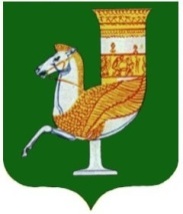 МУНИЦИПАЛЬНЭ ГЪЭПСЫКIЭ ЗИIЭУ «КРАСНОГВАРДЕЙСКЭ РАЙОНЫМ» ИНАРОДНЭ ДЕПУТАТХЭМ Я СОВЕТ